Jesus Heals a Blind Man
Crossword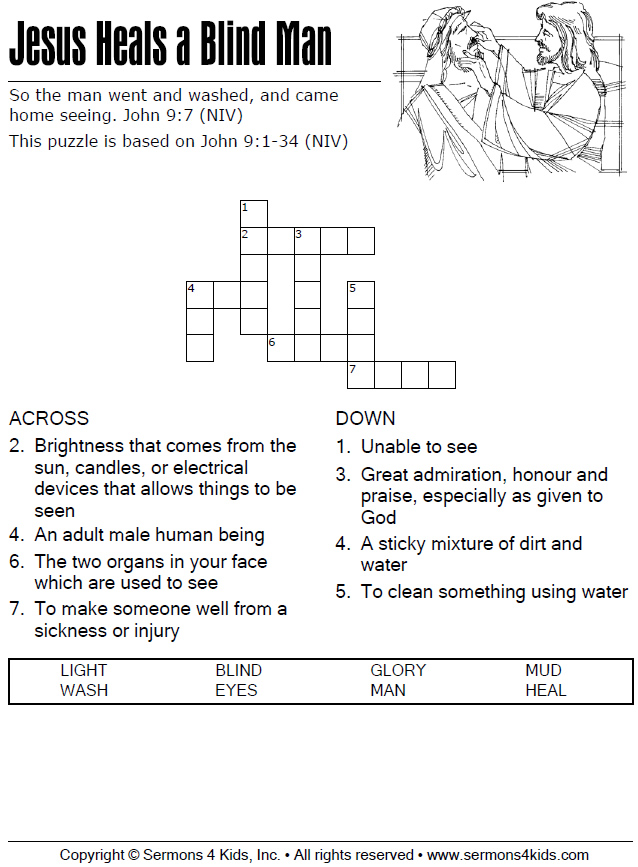 